Выберите «Оплата других услуг наличными»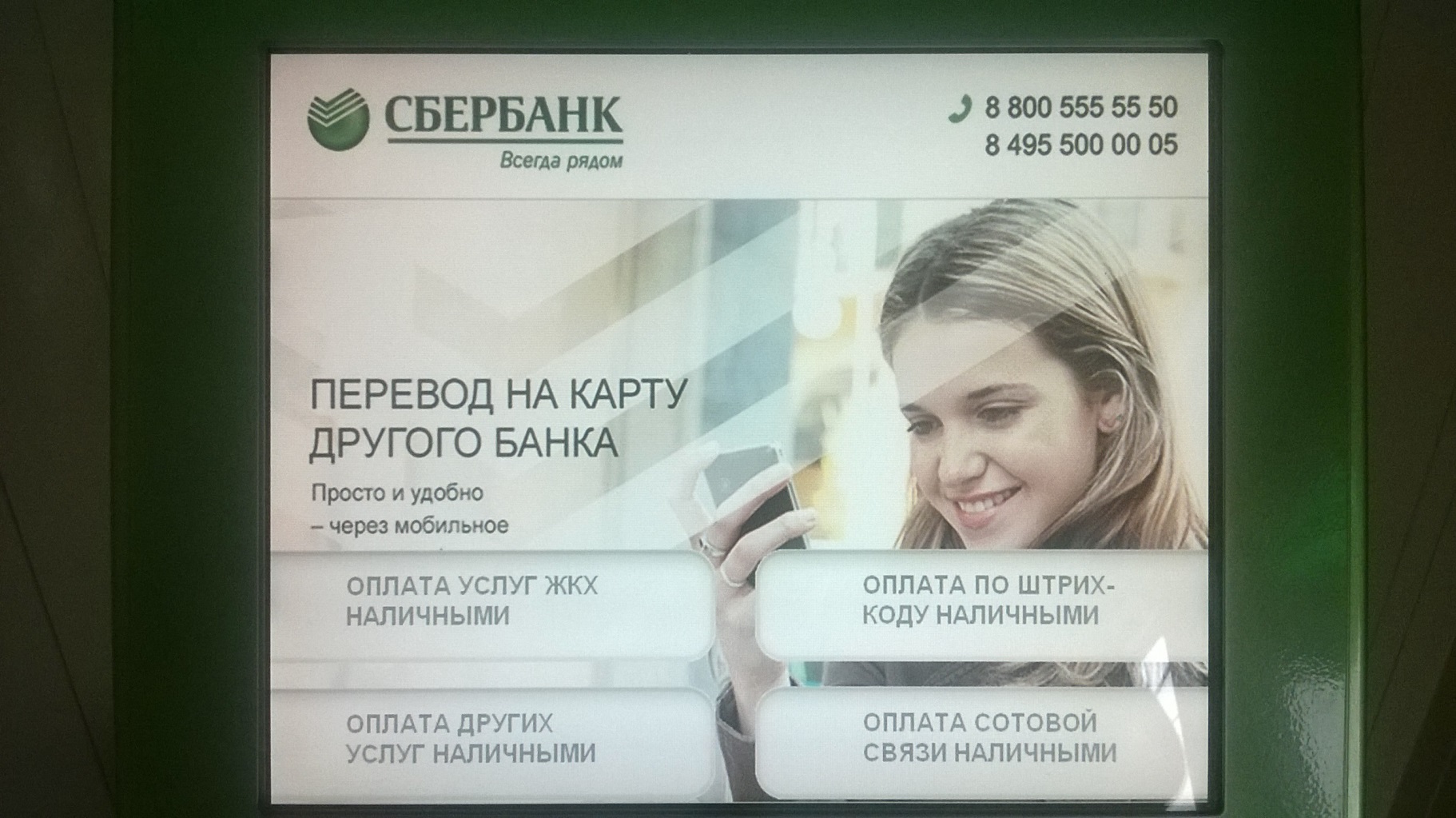 Далее выберите группу «Мои платежи/поиск организации»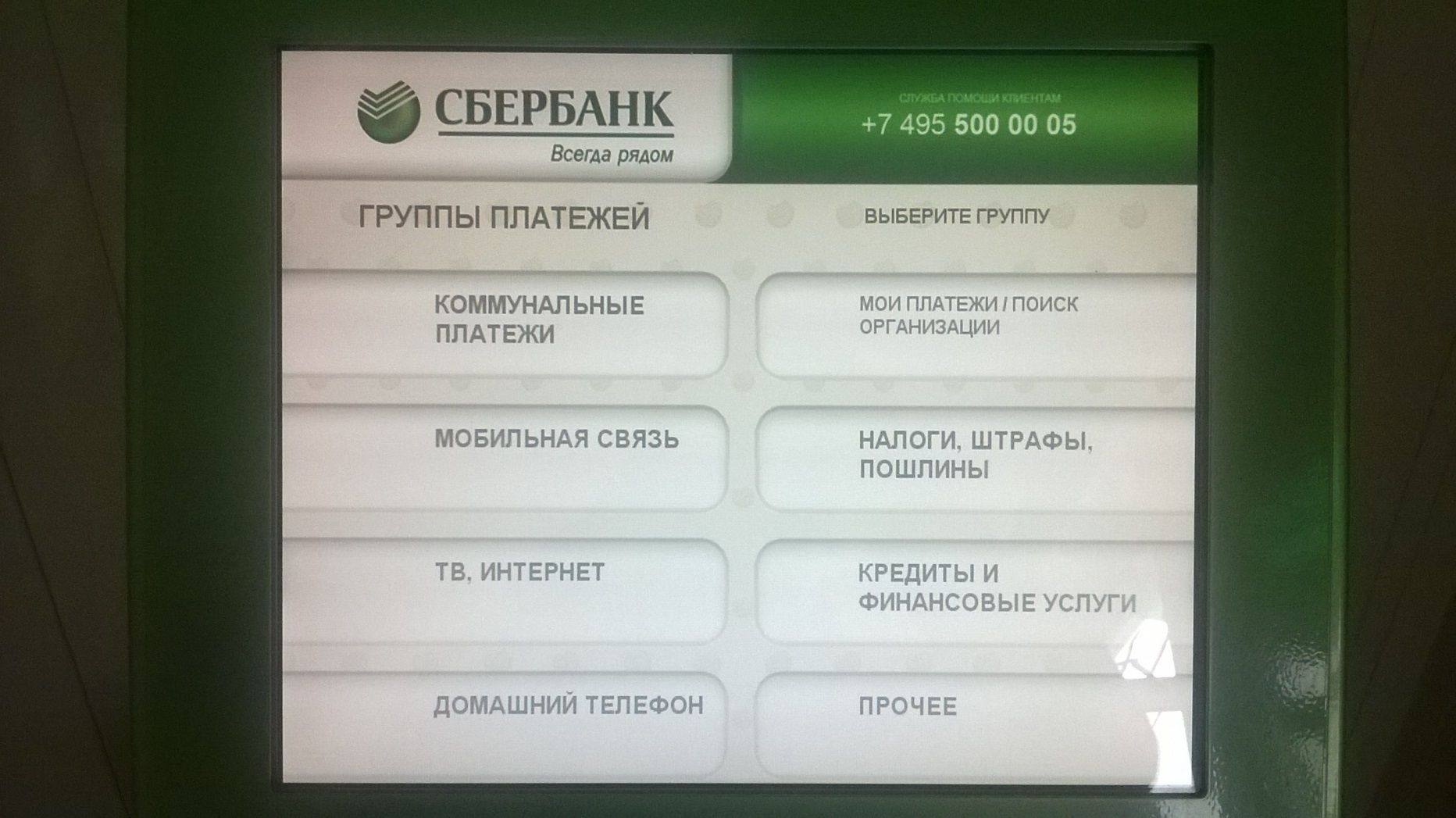 Для продолжения выберите услугу «Поиск по ИНН»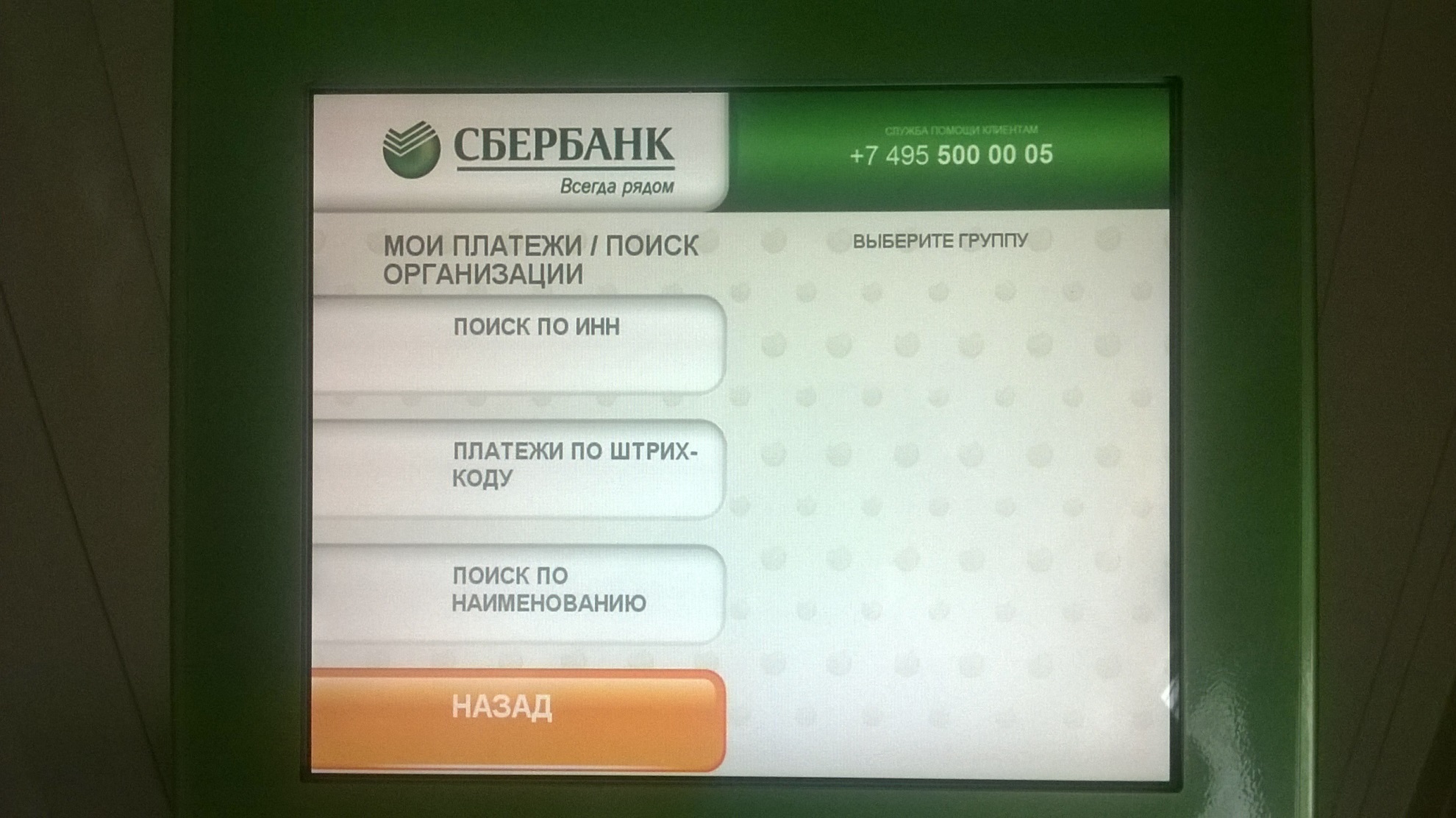 Введите ИНН: 38 12 14 62 63 и нажмите «Продолжить»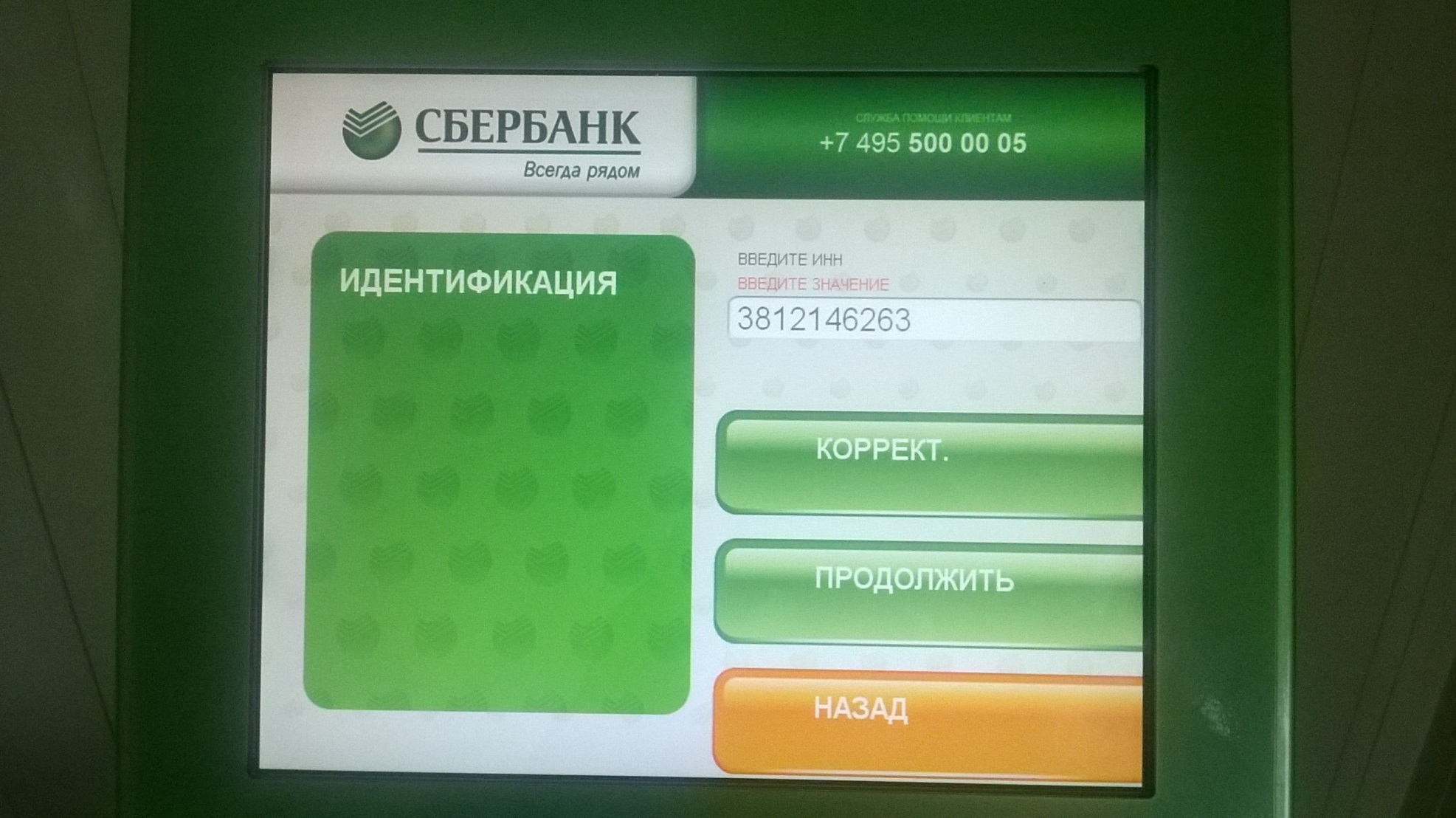 Выберите платеж «Подключение к ООО Регион-Телеком»(время зачисления – сутки)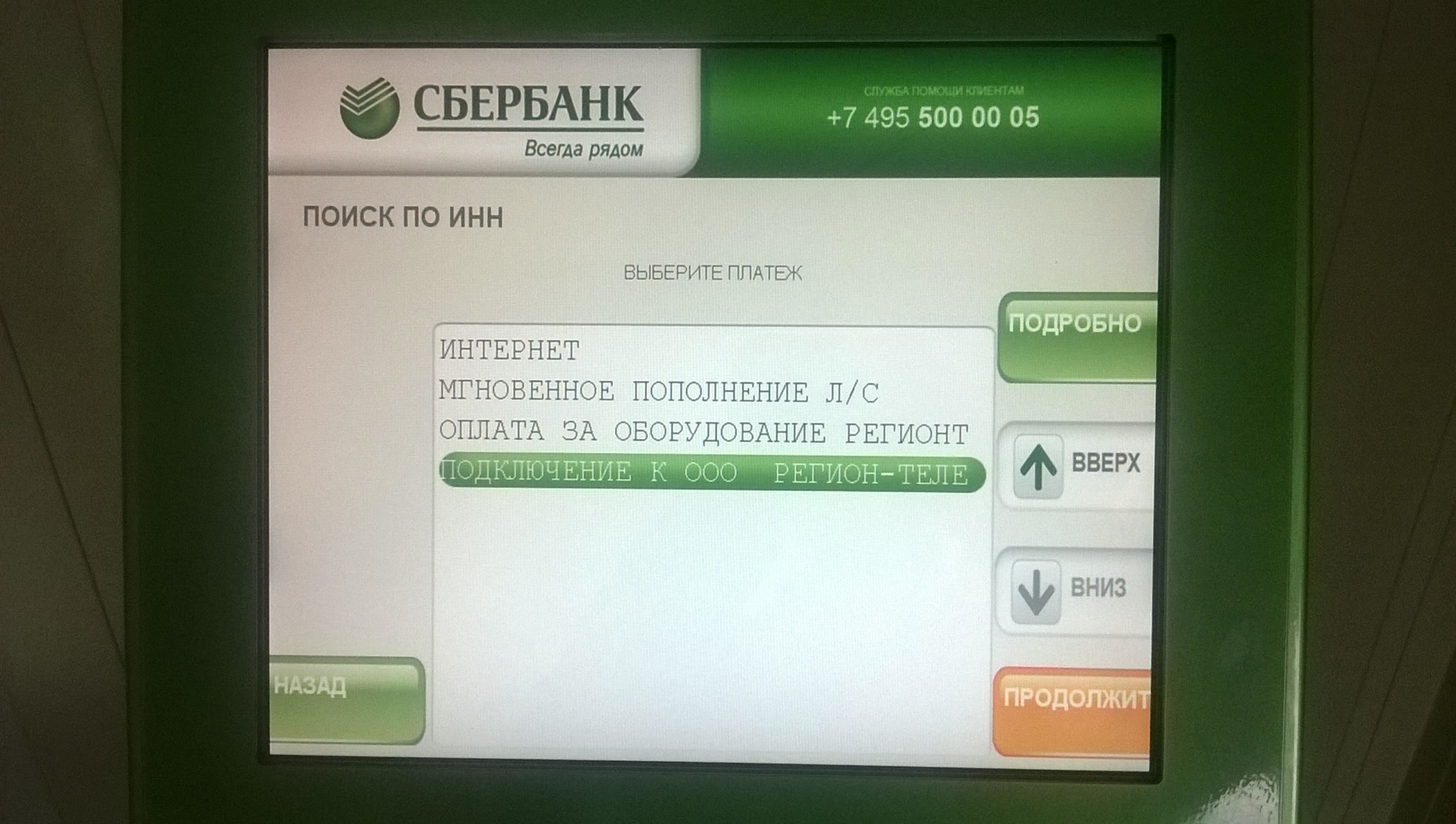 Проверьте реквизиты и нажмите «Продолжить»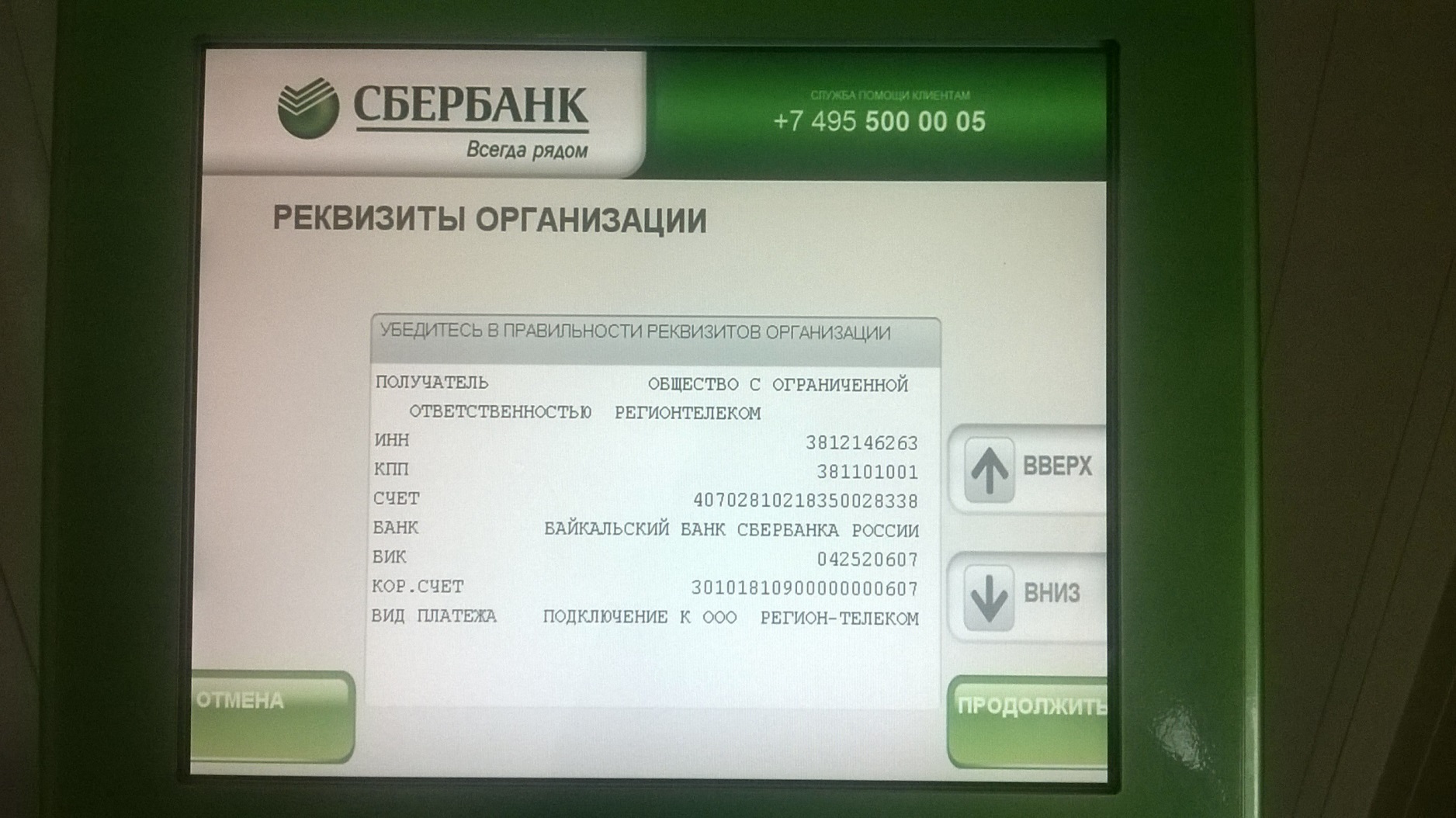 Для продолжения нажмите «Согласен»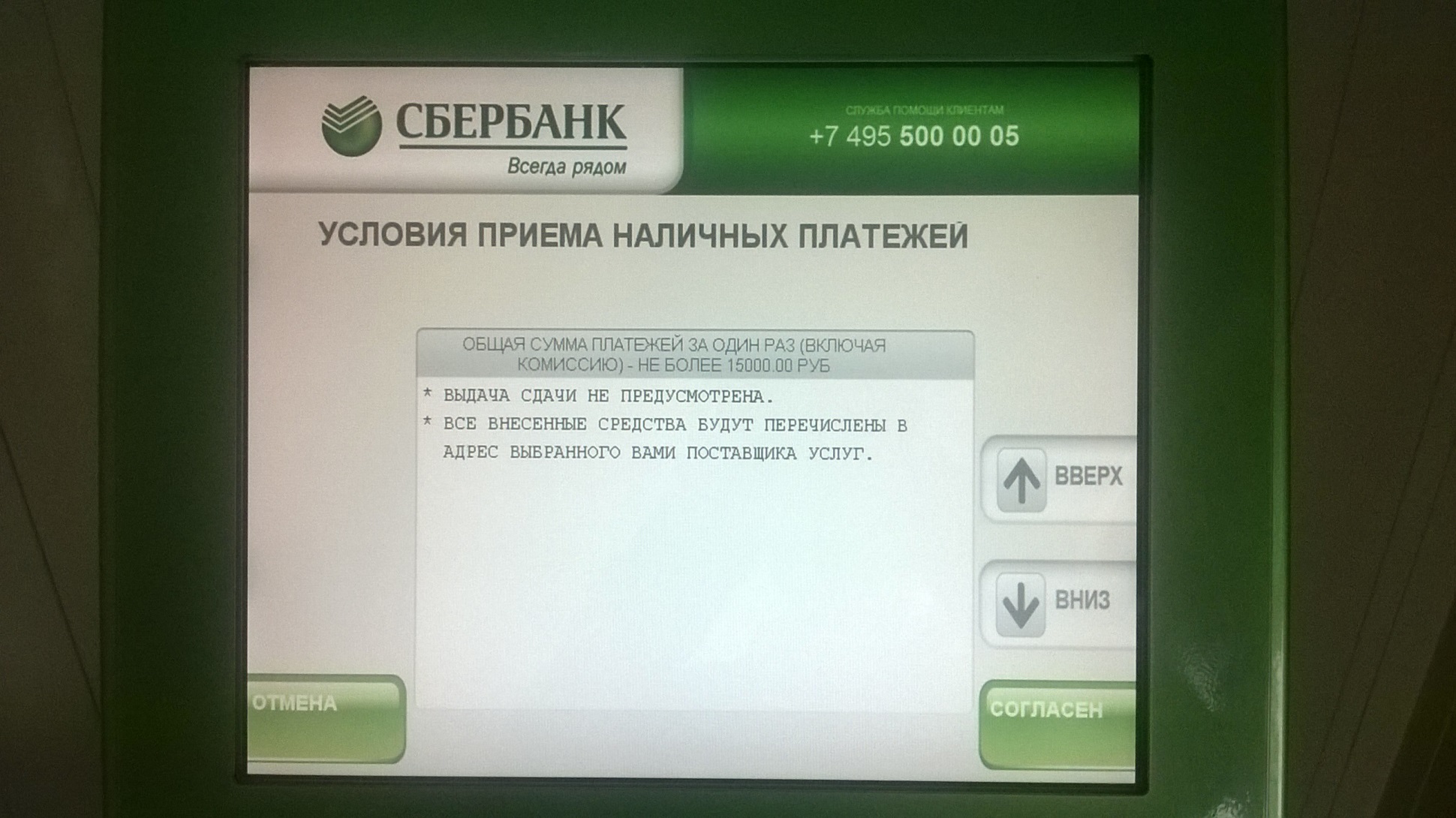 Введите фамилию, имя и отчество владельца договораДля продолжения нажмите «Ввод»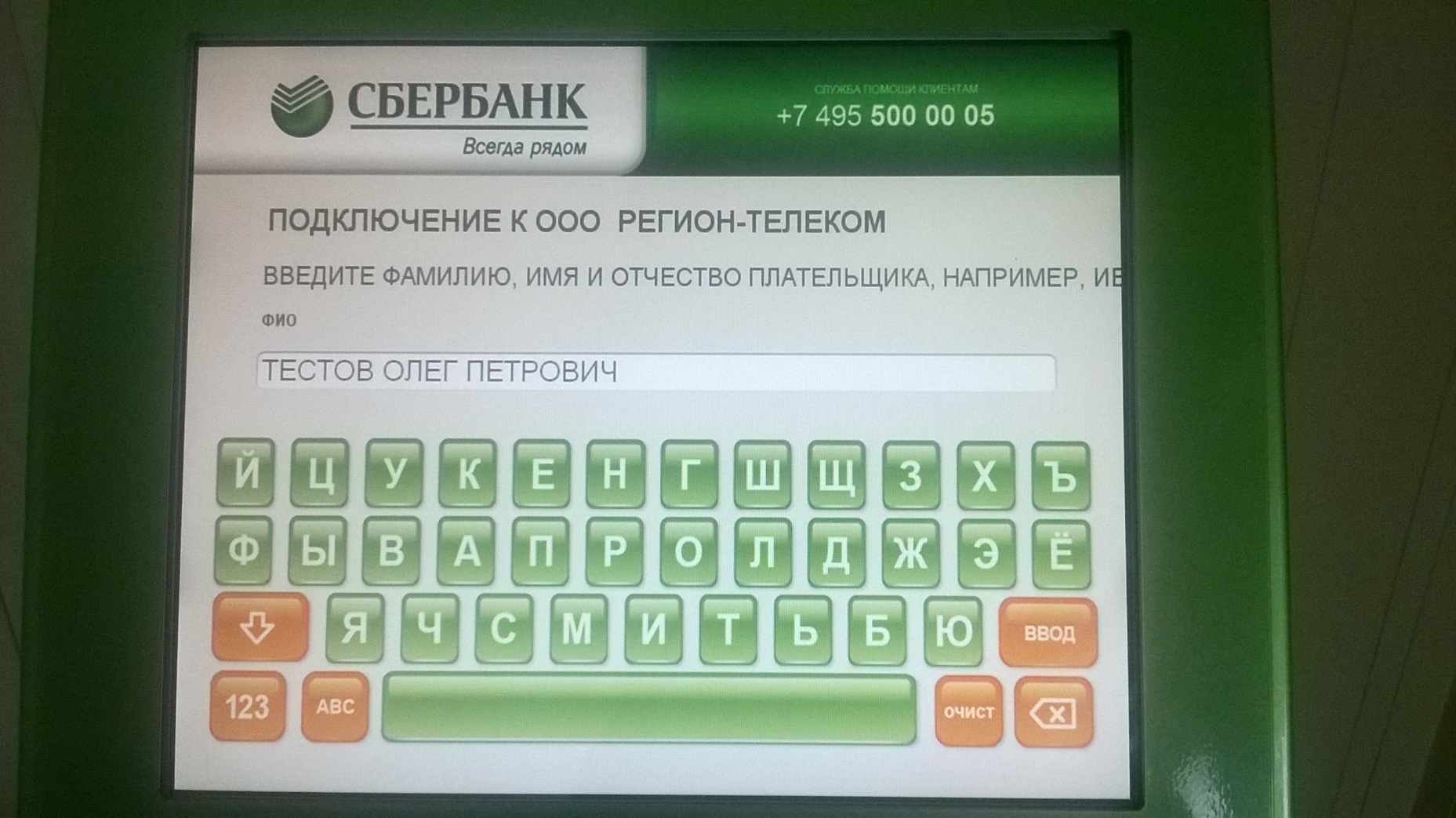 Введите адрес плательщика и нажмите «Продолжить»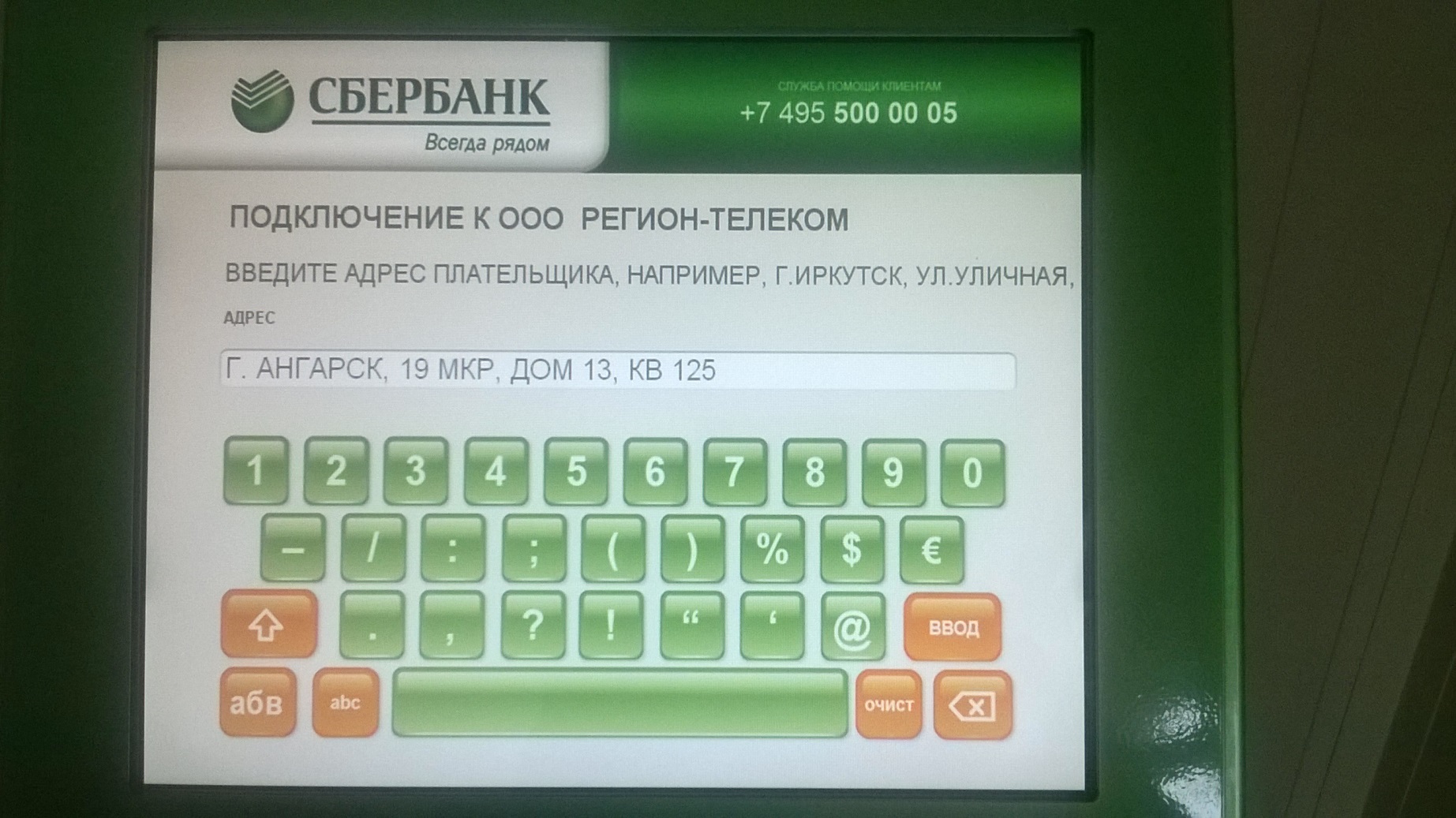 Убедитесь в правильности реквизитов платежаи выберите «Оплатить»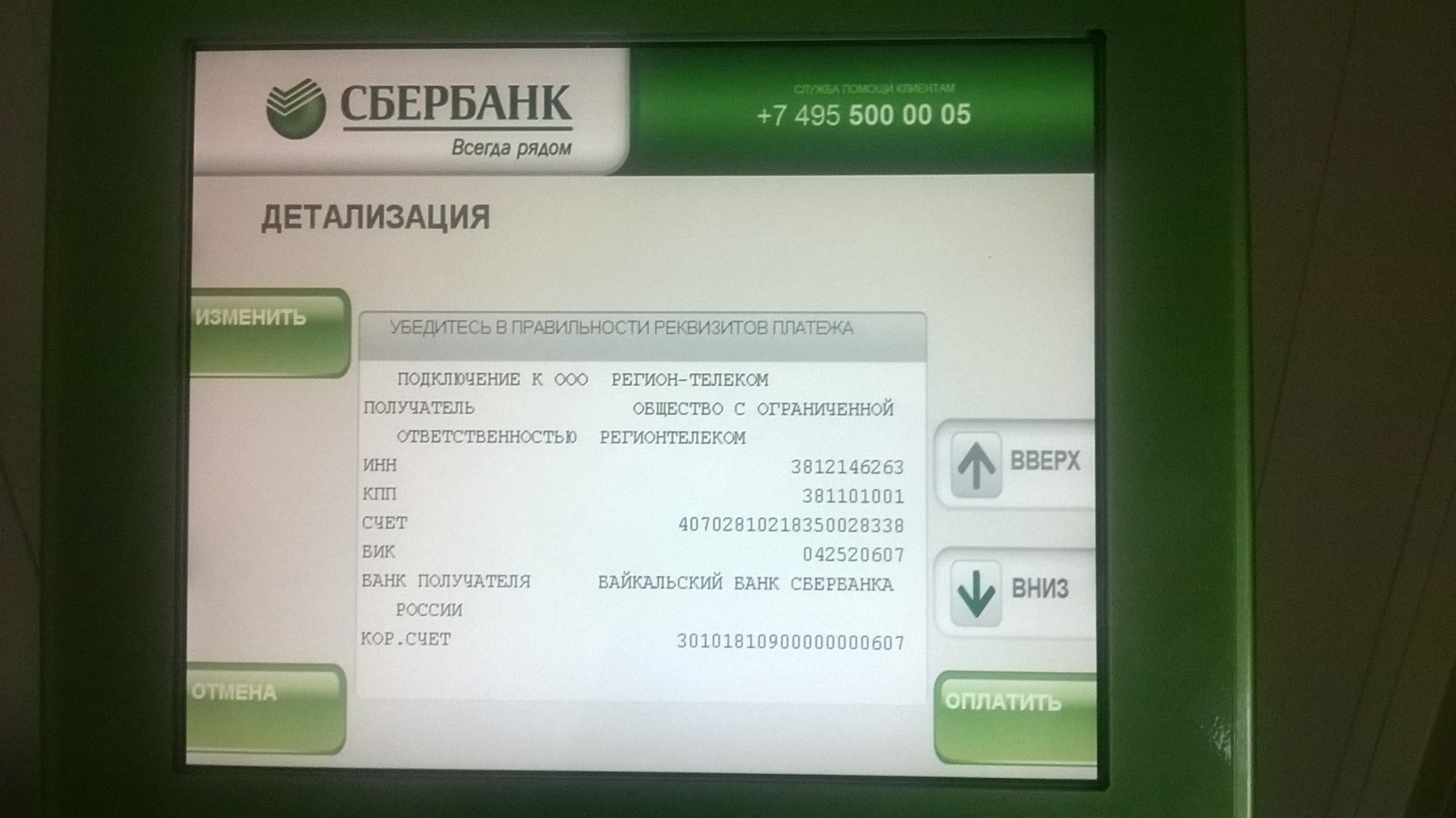 Внесите оплату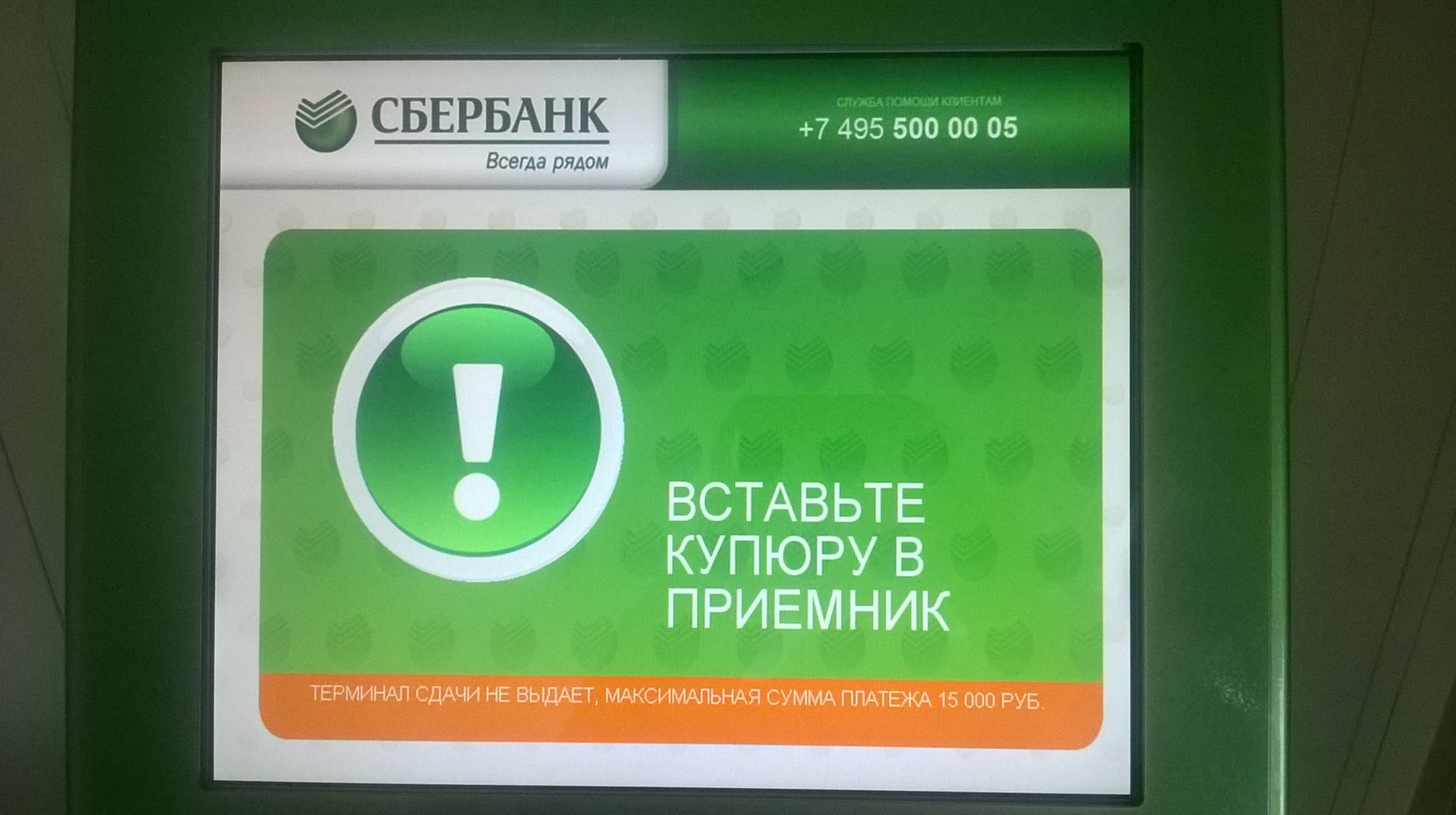 